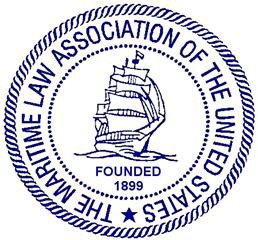 MARITIME LAW ASSOCIATION OF THE UNITED STATESJOINT MEETING OF MLA COMMITTEES ON REGULATION OF VESSEL OPERATIONS, SAFETY, SECURITY AND NAVIGATION& MARINE POLLUTION & MARITIME CRIMESThursday, May 2, 20242:00 p.m. – 3:30 p.m. EDTBLANKROME 
1271 Avenue of the Americas | New York, NY 10020Corner of 50th and 6th Avenue (Midtown)Rsvp: Alexandra.clark@blankrome.com; madison.hoehn@blankrome.comAGENDAWelcome and Opening Remarks (Committee Chairs) (5 mins)Marine Pollution & Maritime Crimes.  (30 mins) “’Not One Word’: Why and How the U.S. Department of Justice is Hiding from Maritime Sex Crimes,” Ryan Melogy, Maritime Legal Solutions, PLLCRegulation of Vessel Operations, Safety, Security and Navigation. (update/speaker) (30 mins)Closing Remarks (5 min)Committee on Regulation of Vessel Operations, Safety, Security and Navigation:Steve Stancliff (sstancliff@ventkerlaw.com) Bill Bennett (wbennett@blankrome.com)Committee on Regulation of Vessel Operations, Safety, Security and Navigation:Steve Stancliff (sstancliff@ventkerlaw.com) Bill Bennett (wbennett@blankrome.com)Committee on Government Counsel:Jessica McClellan (jessica.l.mcclellan@usdoj.gov) Michael Dilauro (Michael.dilauro@usdoj.gov)Marine Pollution and Maritime Crimes Committee:Liam O’Connell (loconnell@fsofirm.com)Jennifer Porter (jennifer.porter@thomasmiller.com)